Výroční zpráva a činnosti SPOT Prague, z. s. za rok 2021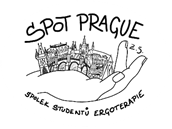 Kdo jsme? SPOT Prague, z. s. – Spolek studentů ergoterapie je dobrovolný fakultní spolek studentů ergoterapie na 1.LF UK, který vznikl v únoru roku 2019. SPOT Prague z. s. patří mezi tzv. Mini SPOT, což je spolek studentů ergoterapie na jedné fakultě, a který spadá pod SPOT Europe (Student Platforme Occupational Therapy Europe – Studentská evropská ergoterapeutická platforma). Úzce spolupracuje se SPOT Europe a dalšími Mini SPOTy (studentskými spolky jednotlivých ergoterapeutických evropských škol).Hlavním účelem našeho spolku je zvýšit kvalitu studia ergoterapie, prosazovat zájmy a potřeby studentů a rozšířit všeobecné povědomí o oboru ergoterapie. Spolek se dále snaží o co největší internacionalizaci studentů. Usiluje o podporu mezioborové spolupráce studentů a navazování vztahů s jejich profesními organizacemi. Od začátku založení se naši členové podílí na pořádání vzdělávacích, kulturních a dobročinných akcí.Aktuálně máme 27 členů ze všech ročníků (1., 2. a 3. ročník Bc., 1. a 2. ročník NMgr.) a 1 zástupce vyučujících.Proběhlé akce:Den otevřených dveří 1. LF UK 9.1.2021 online – prezentace spolku a jeho aktivitOnline setkání se SPOT Olomouc 10.2.2021setkání s druhým Mini SPOTem v ČRpředávání praktických rad ohledně založení Mini SPOTunavázání spolupráce se spolkemERGOHOST – setkání s Jedná se o přednášky odborníků (nejen z oboru ergoterapie) pořádané spolkem ve spolupráci s Klinikou rehabilitačního lékařství 1.LF UK a VFN.3. ErgoHost 18.3.2021Hosté: Deborah Murphy a Marina Georgiadou s přednáškou na téma “Ergoterapie za mřížemi, příběh dvou zemí/Occupational Therapy in prison, a tale of two countries.”První online ErgoHost, kterého se zúčastnilo 167 osob nejen z ČR, ale i z dalších států (USA, Velká Británie, Skotsko, Rakousko, Francie, Portugalsko, Kypr, Turecko, Indie a další).4. ErgoHost 29.11.2021Hosté: Mgr. Jana Pluhaříková Pomajzlová a Bc. Kamil Rain s přednáškou na téma “Na čem opravdu záleží? Aneb jak pečovat o svou duševní pohodu z pohledu ergoterapeutky a peer konzultanta./What really matters? A meeting about how to take care of your own well-being from the viewpoint of an Occupational Therapist and a Peer Consultant.”Druhý online ErgoHost, kterého se zúčastnilo 45 osob nejen z ČR, ale i z dalších států (Slovensko, Velká Británie, Nizozemsko, Rakousko, Německo, Portugalsko a další).2nd COTEC-ENOTHE Congress 15.-18.9.2021komunikace se SPOTeurope ohledně organizace kongresutvorba videa na téma “How to survive a virtual congress”tvorba Planning Chart – plán pro účastníky kongresu pro orientaci v programu a lepší plánování přednášek a workshopůpříprava, organizace a realizace workshopu na téma “Mindfulness” pro studenty na Before-congress 14.9.2021prezentace spolku a jeho aktivit na workshopu “How to set up a Mini SPOT” 15.9.2021diskuze a sdílení zážitků z kongresu na After-congress 21.9.2021Jednička na startu 1.10.2021prezentace oboru ergoterapie a spolkudoprovodný program v podobě smyslových poznávaček a kompenzačních pomůcekSvětový den ergoterapie 27.10.2021oslava Světového dne ergoterapie, prezentace oboru ergoterapie široké veřejnosti v areálu Všeobecné fakultní nemocnice v Prazedoprovodný program v podobě kompenzačních pomůcekAkce Na Karlovu 13.11.2021prezentace oboru ergoterapie a spolkudoprovodný program v podobě smyslových poznávaček a kompenzačních pomůcekNeformální setkání studentů ergoterapie KRL 25.11.2021prezentace spolku a jeho aktivit Benefiční akce Vánoční setkání plné Naděje 13.12.2021propagace akcezapojení členů spolku do pečení vánočních cukrovinek a darování oblečení pro organizaci Nadějeúčast při prodeji vánočních cukrovinekcelkem se vybralo 16 054 KčDruhý teambuilding v čajovně a na lasergame 13.12.2021Den otevřených dveří 1. LF UK 8.1.2022 onlinenatočení krátké videopozvánkyprezentace spolku a jeho aktivitOnline webinář pro zájemce o studium ergoterapie 1. LF UK 16.2.2022prezentace spolku a jeho aktivitSetkání se zástupci oddělení marketingu 1. LF UK 4.3.2022Pravidelné měsíční schůzky spolku – osobně nebo online přes platformu ZoomPravidelné příspěvky na sociálních sítích spolku (Facebook, Instagram, Twitter)projekt SPOT Prague doporučuje filmysdílení příspěvků a akcí SPOTeurope, ČAE, 1. LF UKshrnutí statistických přehledů – Facebook (leden - prosinec 2021): dosah ∅ 62,4 %; návštěvnost ∅ 21,4 %; nových “To se mi líbí” ∅ 60,1 %; největší dosah událost “ErgoHost - Ergoterapie za mřížemi” (10 466), zájem ze strany žen 88 %, ze strany mužů 12 %, v obou případech s převahou ve věkové skupině 25-34 let, v Praze v ČRshrnutí statistických přehledů - Instagram (dostupný od prosince 2021 - březen 2022): zobrazeno 3 060x, tedy o 52,4 % méněkrát než v období 20. září - 18. prosince 2021; návštěv profilu 186, tedy o 47,1 % méně; 616 oslovených účtů, tedy o 11 % méně; zájem projevilo 79 účtů, tedy o 34,8 % méně; počet sledujících vzrostl na 303, tedy o 5,5 % více; osloveno 62,9 % populace ve věku 18-24 let a 27,4 % populace ve věku 25-34 let, 83,5 % žen a 16,4 % mužů převážně v Praze v ČR; největší dosah měl příspěvek o Dni otevřených dveří na 1.LF UK (330)shrnutí statistických přehledů – Twitter (leden - prosinec 2021): míra zapojení sledujících ∅ 0,85 %; kliknuto na odkaz ∅ 3,25x; retweety bez komentáře ∅ 4,75; liků ∅ 25; odpovědí ∅ 0,25; nejvíce zájmu získal příspěvek v anglickém jazyce o vzniku druhého českého Mini SPOTu Olomouc (1402), nejvyšší míru zapojení sledujících měl příspěvek v anglickém jazyce o registraci na ErgoHost s Mgr. Janou Pluhaříkovou Pomajzlovou a Bc. Kamilem Rainem (9,5 %)Pravidelné příspěvky do bulletinu JedničkaStudentka ergoterapie koordinuje pomoc samoživitelům (prosinec 2020 - únor 2021)Ergoterapie za mřížemi: Příběh dvou zemí (březen - duben 2021)Erasmus v době covidové aneb dvě studentky ergoterapie na pár měsíců v Belgii (březen - duben 2021)The International Buddy Program - předávání zkušeností ze světa ergoterapie (květen - červen 2021)Z aktuálního dění Spolku studentů ergoterapie (červenec - září 2021)Oslavili jsme Světový den ergoterapie (říjen - listopad 2021)Jak pečovat o svou duševní pohodu (prosinec 2021 - únor 2022)Příspěvky na sociální sítě SPOTeuropeSelfcare SundayČlánek o aktivitách našeho spolku za rok 2021 do SPOTeurope Newsletter a ENOTHE NewsletterČlánek o zážitcích z COTEC-ENOTHE kongresu do SPOTeurope NewsletterMezinárodní spolupráceÚčast na webináři od SPOTeurope, host: Frank Kronenberg (ergoterapeut) 27.1.2021Účast na 1st Town Hall Meeting (organizace od SPOTeurope) 17.2.2021Online prezentace aktivit SPOT Prague na akci Vienna Coffee 28.6.2021Plánování a organizace studentských workshopů se SPOTeurope v rámci 2nd COTEC-ENOTHE Congress 15.-18.9.2021 - účast na Before-congress a After-congress, online workshop na téma “Mindfulness”, prezentace spolku a jeho aktivit na workshopu “How to set up a Mini SPOT”Účast na Student session 1.12.2021 - online setkání se zástupci SPOTeuropeÚčast na 1st Mini SPOT Gathering 13.3.2022 - sdílení zkušeností, rad a tipů o založení Mini SPOTu s Mini SPOTy z dalších státůPravidelná komunikace se SPOTeurope – odpovídání na výzvy, sdílení příspěvkůVytvoření prezentace s informacemi o Praze, 1. LF UK a SPOT Prague, z.s. pro MiniSPOT ESSLei (spolek studentů ergoterapie z Portugalska)Pravidelné kontroly či překlad anglických textůNa čem pracujeme:Projekt “SPOT Prague doporučuje”doporučení zajímavých míst členy spolku, nejen pro studenty naší fakulty, doporučení zahrnují mimo jiné také informace o bezbariérovém přístupuvzhledem k současné epidemiologické situaci způsobené pandemií Covid-19 projekt rozšířen o sekci filmů - doporučení filmů zabývajících se problematikou osob s disabilitami (spinální problematika, smyslové disability, neurologická onemocnění, mentální postižení a další)Projekt mezinárodní skupiny “Occupational Balance”přiblížení pojmu Occupational Balance studentům ergoterapie a dalším zájemcům pomocí příspěvků na sociálních sítíchvytvoření dotazníku ke zjištění znalostí a možností využití tohoto konceptu v ergoterapii či při studiurealizace online webináře v AJ s krátkým teoretickým úvodem a následnou diskuzí na toto téma s ostatními studenty z jiných Mini SPOTůProjekt E-sport “Prevence vzniku obtíží v důsledku intenzivního hraní PC a mobilních her”spolupráce s e-sport týmem Inside Gamespropagace oboru ergoterapie mezi hráči PC a mobilních her, edukace hráčů v oblasti prevence vzniku zdravotních obtíží důsledkem intenzivního hraní her, doporučení vhodných úprav pracovního místa u PC, doporučení vhodných cviků a kompenzačních pomůcek, vše zábavnou interaktivní formounatočení videospotů, epizod - předběžně naplánováno na září 2022nabídka spolupráce při tvorbě elektronických materiálů pro podporu ergonomie v e-sportusdílení přes sociální sítě spolku a týmu Inside GamesTvorba:dětských omalovánek - přiblížení profese ergoterapeuta a typů disabilit dětskou formou, existují již první tři omalovánkyedukačních letákůvideonávodů objasňujících použití kompenzačních pomůcekPříspěvky v bulletinu JedničkaSpolupráce s oddělením komunikace a s oddělením marketingu 1.LF UKSpolupráce se SPOT Olomoucdruhý Mini SPOT v ČRplánované osobní setkání členů obou Mini SPOTů v dubnu 2022, předávání zkušenostíČlenství:Členem Spolku se může stát každý, kdo studuje v bakalářském či navazujícím magisterském studijním programu ergoterapie na 1.LF UK. Budeme rádi za všechny aktivní studenty, kteří se chtějí podílet na zlepšování oboru, na propagaci ergoterapie a internacionalizaci.Kontakty: Facebook: SPOT PragueInstagram: spotpragueTwitter: SPOT PRAGUE – Spolek studentů ergoterapieEmail: spotprague@gmail.com